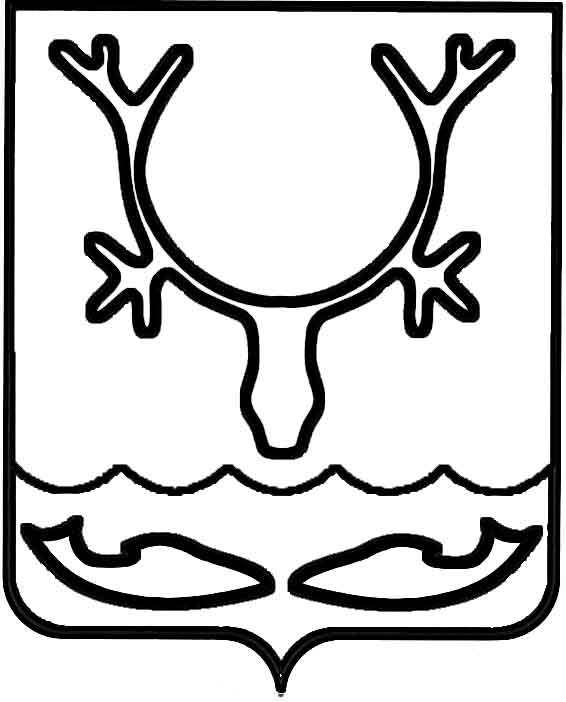 Администрация МО "Городской округ "Город Нарьян-Мар"ПОСТАНОВЛЕНИЕот “____” __________________ № ____________		г. Нарьян-МарО внесении изменений в муниципальную программу муниципального образования "Городской округ "Город Нарьян-Мар" "Развитие транспортной системы"Руководствуясь статьей 179 Бюджетного кодекса Российской Федерации, решением Совета  городского округа "Город Нарьян-Мар" от 28.06.2018 № 527-р 
"О внесении изменений в решение "О бюджете МО "Городской округ "Город 
Нарьян-Мар" на 2018 год и на плановый период 2019 и 2020 годов", постановлением Администрации МО "Городской округ "Город Нарьян-Мар" от 30.07.2013 № 1496 
"Об утверждении порядка разработки, реализации и оценки эффективности муниципальных программ муниципального образования "Городской округ "Город Нарьян-Мар", Администрация МО "Городской округ "Город Нарьян-Мар"П О С Т А Н О В Л Я Е Т:Внести изменения в муниципальную программу муниципального образования "Городской округ "Город Нарьян-Мар" "Развитие транспортной системы", утвержденную постановлением Администрации МО "Городской округ "Город Нарьян-Мар" 
от 12.11.2013 № 2422 (в ред. от 08.06.2018 № 387), согласно Приложению.Настоящее постановление вступает в силу со дня его официального опубликования. Приложениек постановлению Администрации МО "Городской округ "Город Нарьян-Мар"                                                                                     от 05.07.2018 № 441ИЗМЕНЕНИЯ В МУНИЦИПАЛЬНУЮ ПРОГРАММУ МУНИЦИПАЛЬНОГО ОБРАЗОВАНИЯ "ГОРОДСКОЙ ОКРУГ "ГОРОД НАРЬЯН-МАР""РАЗВИТИЕ ТРАНСПОРТНОЙ СИСТЕМЫ"В Паспорте муниципальной программы муниципального образования "Городской округ "Город Нарьян-Мар" "Развитие транспортной системы" (далее – Программа) строку "Объемы и источники финансирования муниципальной программы" изложить 
в следующей редакции:"".2.	Приложение № 2 к Программе изложить в новой редакции:"Приложение № 2к муниципальной программеМО "Городской округ "Город Нарьян-Мар""Развитие транспортной системы"Ресурсное обеспечение реализации муниципальной программыМО "Городской округ "Город Нарьян-Мар""Развитие транспортной системы"Ответственный исполнитель: Управление строительства, ЖКХ и градостроительной деятельности Администрации МО "Городской округ "Город Нарьян-Мар"".3.  Приложение № 3 к Программе изложить в новой редакции:"Приложение №3к муниципальной программе   МО "Городской округ "Город Нарьян-Мар""Развитие транспортной системы"Переченьмероприятий муниципальной программы МО "Городской округ "Город Нарьян-Мар""Развитие транспортной системы"Ответственный исполнитель: Управление строительства, ЖКХ и градостроительной деятельности Администрации МО "Городской округ "Город Нарьян-Мар"	".0507.2018441Глава МО "Городской округ "Город Нарьян-Мар"   О.О.БелакОбъемы и источники финансирования муниципальной программыОбщий объем финансирования Программы составляет    744 842,1 тыс. рублей, в том числе по годам:2014 год – 37 636,9 тыс. руб.;2015 год – 77 241,7 тыс. руб.;2016 год – 133 435,3 тыс. руб.;2017 год –116 294,5 тыс. руб.;2018 год –125 777,0 тыс. руб.;2019 год –134 012,1 тыс. руб.;2020 год – 120 444,6 тыс. руб.Из них:Средства окружного бюджета – 149 813,6 тыс. рублей, в том числе по годам:2014 год – 36 172,4 тыс. руб.;2015 год – 65 688,0 тыс. руб.;2016 год – 31 104,1 тыс. руб.;2017 год –13 354,0 тыс. руб.;2018 год – 3 495,1 тыс. руб.;2019 год – 0,0 тыс. руб.;2020 год – 0,0 тыс. руб.Средства городского бюджета – 591 437,4 тыс. рублей, в том числе по годам:2014 год - 1 464,5 тыс. руб.;2015 год – 9 930,4 тыс. руб.;2016 год – 100 363,4 тыс. руб.;2017 год – 102 940,5 тыс. руб.;2018 год – 122 281,9 тыс. руб.;2019 год – 134 012,1 тыс. руб.;2020 год – 120 444,6  тыс. руб.Внебюджетные средства -3 591,1 тыс. рублей, в том числе по годам:2015 год – 1 623,3 тыс. руб.;2016 год – 1 967,8 тыс. руб.Наименование муниципальной программы (подпрограммы)Источник финансированияОбъемы финансирования, тыс.рублей.Объемы финансирования, тыс.рублей.Объемы финансирования, тыс.рублей.Объемы финансирования, тыс.рублей.Объемы финансирования, тыс.рублей.Объемы финансирования, тыс.рублей.Объемы финансирования, тыс.рублей.Объемы финансирования, тыс.рублей.Наименование муниципальной программы (подпрограммы)Источник финансированияВсего2014 год2015 год2016 год2017 год2018 год2019 год2020 годАБ12345678Муниципальная программа "Развитие транспортной системы"всего, в т.ч.:744 842,137 636,977 241,7133 435,3116 294,5125 777,0134 012,1120 444,6Муниципальная программа "Развитие транспортной системы"окружной бюджет149 813,636 172,465 688,031 104,113 354,03 495,10,00,0Муниципальная программа "Развитие транспортной системы"городской бюджет591 437,41 464,59 930,4100 363,4102 940,5122 281,9134 012,1120 444,6Муниципальная программа "Развитие транспортной системы"внебюджетные источники3 591,10,01 623,31 967,80,00,00,00,0N п\пНаименование мероприятияИсточник финансированияОбъемы финансирования, тыс. рублейОбъемы финансирования, тыс. рублейОбъемы финансирования, тыс. рублейОбъемы финансирования, тыс. рублейОбъемы финансирования, тыс. рублейОбъемы финансирования, тыс. рублейОбъемы финансирования, тыс. рублейОбъемы финансирования, тыс. рублейN п\пНаименование мероприятияИсточник финансированияВсего2014 год2015 год2016 год2017 год2018 год2019 год2020 год12345678910111.Разработка проектной документации по строительству автомобильных дорог и искусственных сооружений на них, включая проектные работы, решение вопросов в области землепользованияИтого по направлению, в т.ч.:1 975,7833,1780,40,0362,20,00,00,01.Разработка проектной документации по строительству автомобильных дорог и искусственных сооружений на них, включая проектные работы, решение вопросов в области землепользованияокружной бюджет1 123,70,0772,50,0351,20,00,00,01.Разработка проектной документации по строительству автомобильных дорог и искусственных сооружений на них, включая проектные работы, решение вопросов в области землепользованиягородской бюджет852,0833,17,90,011,00,00,00,01.1.Разработка ПСД на строительство пассажирской автостанцииитого, в т.ч.:833,1833,10,00,00,00,00,00,01.1.Разработка ПСД на строительство пассажирской автостанцииокружной бюджет0,00,00,00,00,00,00,01.1.Разработка ПСД на строительство пассажирской автостанциигородской бюджет833,1833,10,00,00,00,00,00,01.2.Строительство мостового перехода через р. Городецкая на автомобильной дороге к полигону твердых бытовых отходов в г. Нарьян-Маре, разработка проектной документацииитого, в т.ч.:1 142,60,0780,40,0362,20,00,00,01.2.Строительство мостового перехода через р. Городецкая на автомобильной дороге к полигону твердых бытовых отходов в г. Нарьян-Маре, разработка проектной документацииокружной бюджет1 123,70,0772,50,0351,20,00,00,01.2.Строительство мостового перехода через р. Городецкая на автомобильной дороге к полигону твердых бытовых отходов в г. Нарьян-Маре, разработка проектной документациигородской бюджет18,90,07,90,011,00,00,00,01.3.Обеспечение транспортной инфраструктурой территории индивидуальной жилой застройки п. Мирный в г. Нарьян-Маре, разработка ПСДитого, в т.ч.:0,00,00,00,00,00,00,00,01.3.Обеспечение транспортной инфраструктурой территории индивидуальной жилой застройки п. Мирный в г. Нарьян-Маре, разработка ПСДокружной бюджет0,00,00,00,00,00,00,00,01.3.Обеспечение транспортной инфраструктурой территории индивидуальной жилой застройки п. Мирный в г. Нарьян-Маре, разработка ПСДгородской бюджет0,00,00,00,00,00,00,00,01.4.Разработка ПСД на строительство пер. Торговый в г. Нарьян-Мареитого, в т.ч.:0,00,00,00,00,00,00,00,01.4.Разработка ПСД на строительство пер. Торговый в г. Нарьян-Мареокружной бюджет0,00,00,00,00,00,00,00,01.4.Разработка ПСД на строительство пер. Торговый в г. Нарьян-Марегородской бюджет0,00,00,00,00,00,00,00,01.5.Разработка ПСД на строительство автомобильной дороги на кладбище п. Новый в г. Нарьян-Мареитого, в т.ч.:0,00,00,00,00,00,00,00,01.5.Разработка ПСД на строительство автомобильной дороги на кладбище п. Новый в г. Нарьян-Мареокружной бюджет0,00,00,00,00,00,00,00,01.5.Разработка ПСД на строительство автомобильной дороги на кладбище п. Новый в г. Нарьян-Марегородской бюджет0,00,00,00,00,00,00,00,02.Разработка проектной документации по реконструкции автомобильных дорог и искусственных сооружений на них.Итого по направлению, в т.ч.:20 243,50,00,00,01 541,07 629,44 565,46 507,72.Разработка проектной документации по реконструкции автомобильных дорог и искусственных сооружений на них.окружной бюджет0,00,00,00,00,00,00,00,02.Разработка проектной документации по реконструкции автомобильных дорог и искусственных сооружений на них.городской бюджет20 243,50,00,00,01 541,07 629,44 565,46 507,72.1.Разработка ПСД на реконструкцию ул. Пионерская в г. Нарьян-Мареитого, в т.ч.:6,00,00,00,00,06,00,00,02.1.Разработка ПСД на реконструкцию ул. Пионерская в г. Нарьян-Мареокружной бюджет0,00,00,00,00,00,00,00,02.1.Разработка ПСД на реконструкцию ул. Пионерская в г. Нарьян-Марегородской бюджет6,00,00,00,00,06,00,00,02.2.Разработка ПСД на реконструкцию ул. Меньшикова в г. Нарьян-Мареитого, в т.ч.:2 984,10,00,00,00,00,02 984,10,02.2.Разработка ПСД на реконструкцию ул. Меньшикова в г. Нарьян-Мареокружной бюджет0,00,00,00,00,00,00,00,02.2.Разработка ПСД на реконструкцию ул. Меньшикова в г. Нарьян-Марегородской бюджет2 984,10,00,00,00,00,02 984,10,02.3.Разработка ПСД на реконструкцию ул. Южная в г. Нарьян-Мареитого, в т.ч.:6,10,00,00,00,06,10,00,02.3.Разработка ПСД на реконструкцию ул. Южная в г. Нарьян-Мареокружной бюджет0,00,00,00,00,00,00,00,02.3.Разработка ПСД на реконструкцию ул. Южная в г. Нарьян-Марегородской бюджет6,10,00,00,00,06,10,00,02.4.Разработка ПСД на реконструкцию ул. Студенческая в г. Нарьян-Мареитого, в т.ч.:6,10,00,00,00,06,10,00,02.4.Разработка ПСД на реконструкцию ул. Студенческая в г. Нарьян-Мареокружной бюджет0,00,00,00,00,00,00,00,02.4.Разработка ПСД на реконструкцию ул. Студенческая в г. Нарьян-Марегородской бюджет6,10,00,00,00,06,10,00,02.5.Разработка ПСД на реконструкцию дорожной сети микрорайона Качгорт в г. Нарьян-Мареитого, в т.ч.:0,00,00,00,00,00,00,00,02.5.Разработка ПСД на реконструкцию дорожной сети микрорайона Качгорт в г. Нарьян-Мареокружной бюджет0,00,00,00,00,00,00,00,02.5.Разработка ПСД на реконструкцию дорожной сети микрорайона Качгорт в г. Нарьян-Марегородской бюджет0,00,00,00,00,00,00,00,02.6.Разработка ПСД на реконструкцию ул. Сапрыгина с выездом на ул. Хатанзейского в г. Нарьян-Мареитого, в т.ч.:0,00,00,00,00,00,00,00,02.6.Разработка ПСД на реконструкцию ул. Сапрыгина с выездом на ул. Хатанзейского в г. Нарьян-Мареокружной бюджет0,00,00,00,00,00,00,00,02.6.Разработка ПСД на реконструкцию ул. Сапрыгина с выездом на ул. Хатанзейского в г. Нарьян-Марегородской бюджет0,00,00,00,00,00,00,00,02.7.Разработка ПСД на реконструкцию ул. Мурманская в г. Нарьян-Мареитого, в т.ч.:0,00,00,00,00,00,00,00,02.7.Разработка ПСД на реконструкцию ул. Мурманская в г. Нарьян-Мареокружной бюджет0,00,00,00,00,00,00,00,02.7.Разработка ПСД на реконструкцию ул. Мурманская в г. Нарьян-Марегородской бюджет0,00,00,00,00,00,00,00,02.8.Разработка ПСД на реконструкцию ул. Полярная в г. Нарьян-Мареитого, в т.ч.:2 931,30,00,00,00,02 931,30,00,02.8.Разработка ПСД на реконструкцию ул. Полярная в г. Нарьян-Мареокружной бюджет0,00,00,00,00,00,00,00,02.8.Разработка ПСД на реконструкцию ул. Полярная в г. Нарьян-Марегородской бюджет2 931,30,00,00,00,02 931,30,00,02.9.Разработка ПСД на реконструкцию ул. Совхозная в г. Нарьян-Мареитого, в т.ч.:1 581,30,00,00,00,00,01 581,30,02.9.Разработка ПСД на реконструкцию ул. Совхозная в г. Нарьян-Мареокружной бюджет0,00,00,00,00,00,00,00,02.9.Разработка ПСД на реконструкцию ул. Совхозная в г. Нарьян-Марегородской бюджет1 581,30,00,00,00,00,01 581,30,02.10.Разработка ПСД на реконструкцию ул. Заводская в г. Нарьян-Мареитого, в т.ч.:3 310,30,00,00,00,03 310,30,00,02.10.Разработка ПСД на реконструкцию ул. Заводская в г. Нарьян-Мареокружной бюджет0,00,00,00,00,00,00,00,02.10.Разработка ПСД на реконструкцию ул. Заводская в г. Нарьян-Марегородской бюджет3 310,30,00,00,00,03 310,30,00,02.11.Разработка ПСД на реконструкцию ул. Авиаторов в г. Нарьян-Маре (1 этап)итого, в т.ч.:2 910,60,00,00,01 541,01 369,60,00,02.11.Разработка ПСД на реконструкцию ул. Авиаторов в г. Нарьян-Маре (1 этап)окружной бюджет0,00,00,00,00,00,00,00,02.11.Разработка ПСД на реконструкцию ул. Авиаторов в г. Нарьян-Маре (1 этап)городской бюджет2 910,60,00,00,01 541,01 369,60,00,02.12.Устройство междворовых проездов по ул. Меньшикова, ул. Ленина, ул. 60 лет Октября, ул. Строительная, ул. Авиаторов. Ул. Бондарная, разработка ПСДитого, в т.ч.:0,00,00,00,00,00,00,00,02.12.Устройство междворовых проездов по ул. Меньшикова, ул. Ленина, ул. 60 лет Октября, ул. Строительная, ул. Авиаторов. Ул. Бондарная, разработка ПСДокружной бюджет0,00,00,00,00,00,00,00,02.12.Устройство междворовых проездов по ул. Меньшикова, ул. Ленина, ул. 60 лет Октября, ул. Строительная, ул. Авиаторов. Ул. Бондарная, разработка ПСДгородской бюджет0,00,00,00,00,00,00,00,02.13.Реконструкция улично-дорожной сети в п. Сахалин, разработка проектной документацииитого, в т.ч.:0,00,00,00,00,00,00,00,02.13.Реконструкция улично-дорожной сети в п. Сахалин, разработка проектной документацииокружной бюджет0,00,00,00,00,00,00,00,02.13.Реконструкция улично-дорожной сети в п. Сахалин, разработка проектной документациигородской бюджет0,00,00,00,00,00,00,00,02.14.Реконструкция автомобильной дороги по ул. профессора Г.А.Чернова в г. Нарьян-Маре. Разработка ПСДитого, в т.ч.:2 122,70,00,00,00,00,00,02 122,72.14.Реконструкция автомобильной дороги по ул. профессора Г.А.Чернова в г. Нарьян-Маре. Разработка ПСДокружной бюджет0,00,00,00,00,00,00,00,02.14.Реконструкция автомобильной дороги по ул. профессора Г.А.Чернова в г. Нарьян-Маре. Разработка ПСДгородской бюджет2 122,70,00,00,00,00,00,02 122,72.15.Реконструкция автомобильной дороги по ул. Пустозерская в г. Нарьян-Маре. Разработка ПСДитого, в т.ч.:2 325,30,00,00,00,00,00,02 325,32.15.Реконструкция автомобильной дороги по ул. Пустозерская в г. Нарьян-Маре. Разработка ПСДокружной бюджет0,00,00,00,00,00,00,00,02.15.Реконструкция автомобильной дороги по ул. Пустозерская в г. Нарьян-Маре. Разработка ПСДгородской бюджет2 325,30,00,00,00,00,00,02 325,32.16.Реконструкция автомобильной дороги по ул.Колхозная в г. Нарьян-Маре. Разработка ПСДитого, в т.ч.:2 059,70,00,00,00,00,00,02 059,72.16.Реконструкция автомобильной дороги по ул.Колхозная в г. Нарьян-Маре. Разработка ПСДокружной бюджет0,00,00,00,00,00,00,00,02.16.Реконструкция автомобильной дороги по ул.Колхозная в г. Нарьян-Маре. Разработка ПСДгородской бюджет2 059,70,00,00,00,00,00,02 059,73.Осуществление мероприятий по реконструкции автомобильных дорогИтого по направлению, в т.ч.:78 147,535 759,50,033,90,00,028 168,814 185,33.Осуществление мероприятий по реконструкции автомобильных дорогокружной бюджет35 138,635 138,60,00,00,00,00,00,03.Осуществление мероприятий по реконструкции автомобильных дороггородской бюджет43 008,9620,90,033,90,00,028 168,814 185,33.1.Реконструкция автомобильной дороги Морпорт - примыкание к федеральной дороге в г. Нарьян-Мареитого, в т.ч.:35 529,435 495,50,033,90,00,00,00,03.1.Реконструкция автомобильной дороги Морпорт - примыкание к федеральной дороге в г. Нарьян-Мареокружной бюджет35 138,635 138,60,00,00,00,00,00,03.1.Реконструкция автомобильной дороги Морпорт - примыкание к федеральной дороге в г. Нарьян-Марегородской бюджет390,8356,90,033,90,00,00,00,03.2.Реконструкция ул. Хатанзейского в г. Нарьян-Маре Ненецкий автономный округитого, в т.ч.:97,097,00,00,00,00,00,00,03.2.Реконструкция ул. Хатанзейского в г. Нарьян-Маре Ненецкий автономный округокружной бюджет0,00,00,00,00,00,00,00,03.2.Реконструкция ул. Хатанзейского в г. Нарьян-Маре Ненецкий автономный округгородской бюджет97,097,00,00,00,00,00,00,03.3.Реконструкция ул. Хатанзейского на участке от ул. Выучейского до территории КОС (завершение работ)итого, в т.ч.:167,0167,00,00,00,00,00,00,03.3.Реконструкция ул. Хатанзейского на участке от ул. Выучейского до территории КОС (завершение работ)окружной бюджет0,00,00,00,00,00,00,00,03.3.Реконструкция ул. Хатанзейского на участке от ул. Выучейского до территории КОС (завершение работ)городской бюджет167,0167,00,00,00,00,00,00,03.4.Реконструкция ул. Смидовича в г. Нарьян-Маре, на участке от ул. Ленина до ул. Октябрьскойитого, в т.ч.:0,00,00,00,00,00,00,00,03.4.Реконструкция ул. Смидовича в г. Нарьян-Маре, на участке от ул. Ленина до ул. Октябрьскойокружной бюджет0,00,00,00,00,00,00,00,03.4.Реконструкция ул. Смидовича в г. Нарьян-Маре, на участке от ул. Ленина до ул. Октябрьскойгородской бюджет0,00,00,00,00,00,00,00,03.5.Реконструкция ул. Пионерская в г. Нарьян-Мареитого, в т.ч.:0,00,00,00,00,00,00,00,03.5.Реконструкция ул. Пионерская в г. Нарьян-Мареокружной бюджет0,00,00,00,00,00,00,00,03.5.Реконструкция ул. Пионерская в г. Нарьян-Марегородской бюджет0,00,00,00,00,00,00,00,03.6.Реконструкция ул. Меньшикова в г. Нарьян-Мареитого, в т.ч.:0,00,00,00,00,00,00,00,03.6.Реконструкция ул. Меньшикова в г. Нарьян-Мареокружной бюджет0,00,00,00,00,00,00,00,03.6.Реконструкция ул. Меньшикова в г. Нарьян-Марегородской бюджет0,00,00,00,00,00,00,00,03.7.Реконструкция ул. Южная в г. Нарьян-Мареитого, в т.ч.:0,00,00,00,00,00,00,00,03.7.Реконструкция ул. Южная в г. Нарьян-Мареокружной бюджет0,00,00,00,00,00,00,00,03.7.Реконструкция ул. Южная в г. Нарьян-Марегородской бюджет0,00,00,00,00,00,00,00,03.8.Реконструкция по ул. Студенческая в г. Нарьян-Мареитого, в т.ч.:0,00,00,00,00,00,00,00,03.8.Реконструкция по ул. Студенческая в г. Нарьян-Мареокружной бюджет0,00,00,00,00,00,00,00,03.8.Реконструкция по ул. Студенческая в г. Нарьян-Марегородской бюджет0,00,00,00,00,00,00,00,03.9.Реконструкция дорожной сети микрорайона Качгорт в г. Нарьян-Мареитого, в т.ч.:0,00,00,00,00,00,00,00,03.9.Реконструкция дорожной сети микрорайона Качгорт в г. Нарьян-Мареокружной бюджет0,00,00,00,00,00,00,00,03.9.Реконструкция дорожной сети микрорайона Качгорт в г. Нарьян-Марегородской бюджет0,00,00,00,00,00,00,00,03.10.Реконструкция ул. Сапрыгина с выездом на ул. Хатанзейского в г. Нарьян-Мареитого, в т.ч.:0,00,00,00,00,00,00,00,03.10.Реконструкция ул. Сапрыгина с выездом на ул. Хатанзейского в г. Нарьян-Мареокружной бюджет0,00,00,00,00,00,00,00,03.10.Реконструкция ул. Сапрыгина с выездом на ул. Хатанзейского в г. Нарьян-Марегородской бюджет0,00,00,00,00,00,00,00,03.11.Реконструкция ул. Полярная в г. Нарьян-Мареитого, в т.ч.:0,00,00,00,00,00,00,00,03.11.Реконструкция ул. Полярная в г. Нарьян-Мареокружной бюджет0,00,00,00,00,00,00,00,03.11.Реконструкция ул. Полярная в г. Нарьян-Марегородской бюджет0,00,00,00,00,00,00,00,03.12.Реконструкция ул. Совхозная в г. Нарьян-Мареитого, в т.ч.:0,00,00,00,00,00,00,00,03.12.Реконструкция ул. Совхозная в г. Нарьян-Мареокружной бюджет0,00,00,00,00,00,00,00,03.12.Реконструкция ул. Совхозная в г. Нарьян-Марегородской бюджет0,00,00,00,00,00,00,00,03.13.Реконструкция ул. Заводская в г. Нарьян-Мареитого, в т.ч.:0,00,00,00,00,00,00,00,03.13.Реконструкция ул. Заводская в г. Нарьян-Мареокружной бюджет0,00,00,00,00,00,00,00,03.13.Реконструкция ул. Заводская в г. Нарьян-Марегородской бюджет0,00,00,00,00,00,00,00,03.14.Реконструкция ул. Авиаторов в г. Нарьян-Мареитого, в т.ч.:42 354,10,00,00,00,00,028 168,814 185,33.14.Реконструкция ул. Авиаторов в г. Нарьян-Мареокружной бюджет0,00,00,00,00,00,00,00,03.14.Реконструкция ул. Авиаторов в г. Нарьян-Марегородской бюджет42 354,10,00,00,00,00,028 168,814 185,33.15.Реконструкция улично-дорожной сети п. Новый в г. Нарьян-Маре Ненецкого автономного округаитого, в т.ч.:0,00,00,00,00,00,00,00,03.15.Реконструкция улично-дорожной сети п. Новый в г. Нарьян-Маре Ненецкого автономного округаокружной бюджет0,00,00,00,00,00,00,00,03.15.Реконструкция улично-дорожной сети п. Новый в г. Нарьян-Маре Ненецкого автономного округагородской бюджет0,00,00,00,00,00,00,00,04.Осуществление мероприятий по строительству автомобильных дорогИтого по направлению, в т.ч.:78 363,61 044,348 431,828 887,50,00,00,00,04.Осуществление мероприятий по строительству автомобильных дорогокружной бюджет77 579,71 033,847 947,328 598,60,00,00,00,04.Осуществление мероприятий по строительству автомобильных дороггородской бюджет783,910,5484,5288,90,00,00,00,04.1.Строительство автомобильной дороги ул. Полярная - ул. Рыбников в г. Нарьян-Мареитого, в т.ч.:54 288,21 044,331 935,821 308,10,00,00,00,04.1.Строительство автомобильной дороги ул. Полярная - ул. Рыбников в г. Нарьян-Мареокружной бюджет53 745,11 033,831 616,321 095,00,00,00,00,04.1.Строительство автомобильной дороги ул. Полярная - ул. Рыбников в г. Нарьян-Марегородской бюджет543,110,5319,5213,10,00,00,00,04.2.Строительство автомобильной дороги ул. Рыбников с подъездом к ЦОС в г. Нарьян-Маре Ненецкого автономного округаитого, в т.ч.:24 075,40,016 496,07 579,40,00,00,00,04.2.Строительство автомобильной дороги ул. Рыбников с подъездом к ЦОС в г. Нарьян-Маре Ненецкого автономного округаокружной бюджет23 834,60,016 331,07 503,60,00,00,00,04.2.Строительство автомобильной дороги ул. Рыбников с подъездом к ЦОС в г. Нарьян-Маре Ненецкого автономного округагородской бюджет240,80,0165,075,80,00,00,00,04.3.Строительство мостового перехода через р. Городецкая на автомобильной дороге к полигону твердых бытовых отходов в г. Нарьян-Мареитого, в т.ч.:0,00,00,00,00,00,00,00,04.3.Строительство мостового перехода через р. Городецкая на автомобильной дороге к полигону твердых бытовых отходов в г. Нарьян-Мареокружной бюджет0,00,00,00,00,00,00,00,04.3.Строительство мостового перехода через р. Городецкая на автомобильной дороге к полигону твердых бытовых отходов в г. Нарьян-Марегородской бюджет0,00,00,00,00,00,00,00,04.4.Строительство дороги к полигону твердых бытовых отходов в г. Нарьян-Мареитого, в т.ч.:0,00,00,00,00,00,00,00,04.4.Строительство дороги к полигону твердых бытовых отходов в г. Нарьян-Мареокружной бюджет0,00,00,00,00,00,00,00,04.4.Строительство дороги к полигону твердых бытовых отходов в г. Нарьян-Марегородской бюджет0,00,00,00,00,00,00,00,04.5.Строительство автомобильной дороги по ул. Ненецкая от ул. Чернова до ул. Рыбников в г. Нарьян-Мареитого, в т.ч.:0,00,00,00,00,00,00,00,04.5.Строительство автомобильной дороги по ул. Ненецкая от ул. Чернова до ул. Рыбников в г. Нарьян-Мареокружной бюджет0,00,00,00,00,00,00,00,04.5.Строительство автомобильной дороги по ул. Ненецкая от ул. Чернова до ул. Рыбников в г. Нарьян-Марегородской бюджет0,00,00,00,00,00,00,00,04.6.Строительство пер. Торговый в г. Нарьян-Мареитого, в т.ч.:0,00,00,00,00,00,00,00,04.6.Строительство пер. Торговый в г. Нарьян-Мареокружной бюджет0,00,00,00,00,00,00,00,04.6.Строительство пер. Торговый в г. Нарьян-Марегородской бюджет0,00,00,00,00,00,00,00,04.7.Строительство автомобильной дороги на кладбище п. Новый в г. Нарьян-Мареитого, в т.ч.:0,00,00,00,00,00,00,00,04.7.Строительство автомобильной дороги на кладбище п. Новый в г. Нарьян-Мареокружной бюджет0,00,00,00,00,00,00,00,04.7.Строительство автомобильной дороги на кладбище п. Новый в г. Нарьян-Марегородской бюджет0,00,00,00,00,00,00,00,04.8.Строительство автомобильной дороги в п. Сахалинитого, в т.ч.:0,00,00,00,00,00,00,00,04.8.Строительство автомобильной дороги в п. Сахалинокружной бюджет0,00,00,00,00,00,00,00,04.8.Строительство автомобильной дороги в п. Сахалингородской бюджет0,00,00,00,00,00,00,00,05.Обеспечение условий для приведения улично-дорожной сети и транспортной инфраструктуры города в соответствие со стандартами качества и требованиями безопасной эксплуатацииИтого по направлению, в т.ч.:81 082,60,028 029,524 273,826 969,61 809,70,00,05.Обеспечение условий для приведения улично-дорожной сети и транспортной инфраструктуры города в соответствие со стандартами качества и требованиями безопасной эксплуатацииокружной бюджет32 476,50,016 968,22 505,513 002,80,00,00,05.Обеспечение условий для приведения улично-дорожной сети и транспортной инфраструктуры города в соответствие со стандартами качества и требованиями безопасной эксплуатациигородской бюджет45 015,00,09 438,019 800,513 966,81 809,70,00,05.Обеспечение условий для приведения улично-дорожной сети и транспортной инфраструктуры города в соответствие со стандартами качества и требованиями безопасной эксплуатациивнебюджетные средства3 591,10,01 623,31 967,80,00,00,00,05.1.Разработка ПСД на строительство РММитого, в т.ч.:7 000,00,07 000,00,00,00,00,00,05.1.Разработка ПСД на строительство РММокружной бюджет0,00,00,00,00,00,00,00,05.1.Разработка ПСД на строительство РММгородской бюджет7 000,07 000,00,00,00,00,00,05.2.Паспортизация автодорог и проездов города Нарьян-Мараитого, в т.ч.:2 133,90,02 133,90,00,00,00,00,05.2.Паспортизация автодорог и проездов города Нарьян-Мараокружной бюджет0,00,00,00,00,00,00,05.2.Паспортизация автодорог и проездов города Нарьян-Марагородской бюджет2 133,90,02 133,90,00,00,00,00,05.3.Разработка проекта по организации дорожного движения автомобильных дорог общего пользования местного значенияитого, в т.ч.:132,70,0132,70,00,00,00,00,05.3.Разработка проекта по организации дорожного движения автомобильных дорог общего пользования местного значенияокружной бюджет0,00,00,00,00,00,00,05.3.Разработка проекта по организации дорожного движения автомобильных дорог общего пользования местного значениягородской бюджет132,70,0132,70,00,00,00,00,05.4.Субсидии местным бюджетам на софинансирование расходных обязательств по осуществлению дорожной деятельностиитого, в т.ч.:19 670,40,017 139,62 530,80,00,00,00,05.4.Субсидии местным бюджетам на софинансирование расходных обязательств по осуществлению дорожной деятельностиокружной бюджет19 473,70,016 968,22 505,50,00,00,00,05.4.Субсидии местным бюджетам на софинансирование расходных обязательств по осуществлению дорожной деятельностигородской бюджет196,70,0171,425,30,00,00,00,05.5.Приобретение здания гаража с земельным участкомитого, в т.ч.:31 520,50,01 623,316 332,513 564,70,00,00,05.5.Приобретение здания гаража с земельным участкомокружной бюджет0,00,00,00,00,00,00,00,05.5.Приобретение здания гаража с земельным участкомгородской бюджет27 929,40,00,014 364,713 564,70,00,00,05.5.Приобретение здания гаража с земельным участкомвнебюджетные средства3 591,10,01 623,31 967,80,00,00,00,05.6.Строительство объекта "Здание РММ"итого, в т.ч.:0,00,00,00,00,00,00,00,05.6.Строительство объекта "Здание РММ"окружной бюджет0,00,00,00,00,00,00,00,05.6.Строительство объекта "Здание РММ"городской бюджет0,00,00,00,00,00,00,00,05.7.Устройство междворовых проездов по ул. Меньшикова, ул. Ленина, ул. 60 лет Октября, ул. Строительная, ул. Авиаторов, ул. Бондарнаяитого, в т.ч.:0,00,00,00,00,00,00,00,05.7.Устройство междворовых проездов по ул. Меньшикова, ул. Ленина, ул. 60 лет Октября, ул. Строительная, ул. Авиаторов, ул. Бондарнаяокружной бюджет0,00,00,00,00,00,00,00,05.7.Устройство междворовых проездов по ул. Меньшикова, ул. Ленина, ул. 60 лет Октября, ул. Строительная, ул. Авиаторов, ул. Бондарнаягородской бюджет0,00,00,00,00,00,00,00,05.8.Ремонт покрытия междворового проезда в р-не д. N 32 по ул. Первомайской и проезжей части вокруг д. N 8а по ул. Победы в г. Нарьян-Маре.итого, в т.ч.:0,00,00,00,00,00,00,00,05.8.Ремонт покрытия междворового проезда в р-не д. N 32 по ул. Первомайской и проезжей части вокруг д. N 8а по ул. Победы в г. Нарьян-Маре.окружной бюджет0,00,00,00,00,00,00,00,05.8.Ремонт покрытия междворового проезда в р-не д. N 32 по ул. Первомайской и проезжей части вокруг д. N 8а по ул. Победы в г. Нарьян-Маре.городской бюджет0,00,00,00,00,00,00,00,05.9.Установка светофоров и искусственных неровностейитого, в т.ч.:0,00,00,00,00,00,00,00,05.9.Установка светофоров и искусственных неровностейокружной бюджет0,00,00,00,00,00,00,00,05.9.Установка светофоров и искусственных неровностейгородской бюджет0,00,00,00,00,00,00,00,05.10.Приобретение пассажирских автобусовитого, в т.ч.:0,00,00,00,00,00,00,00,05.10.Приобретение пассажирских автобусовокружной бюджет0,00,00,00,00,00,00,00,05.10.Приобретение пассажирских автобусовгородской бюджет0,00,00,00,00,00,00,00,05.11.Строительство пассажирской автостанцииитого, в т.ч.:0,00,00,00,00,00,00,00,05.11.Строительство пассажирской автостанцииокружной бюджет0,00,00,00,00,00,00,00,05.11.Строительство пассажирской автостанциигородской бюджет0,00,00,00,00,00,00,00,05.12.Приобретение техникиитого, в т.ч.:5 356,00,00,05 356,00,00,00,00,05.12.Приобретение техникиокружной бюджет0,00,00,00,00,00,00,00,05.12.Приобретение техникигородской бюджет5 356,00,00,05 356,00,00,00,00,05.13.Обеспечение неисполненных расходных обязательств по муниципальному контракту, заключенному на выполнение работ по обустройству дворовой территории в районе дома 4 по ул. 60 лет СССРитого, в т.ч.:54,50,00,054,50,00,00,00,05.13.Обеспечение неисполненных расходных обязательств по муниципальному контракту, заключенному на выполнение работ по обустройству дворовой территории в районе дома 4 по ул. 60 лет СССРокружной бюджет0,00,00,00,00,00,00,00,05.13.Обеспечение неисполненных расходных обязательств по муниципальному контракту, заключенному на выполнение работ по обустройству дворовой территории в районе дома 4 по ул. 60 лет СССРгородской бюджет54,50,00,054,50,00,00,00,05.14.Замена 5 автопавильонов, расположенных на автомобильных дорогах общего пользования местного значенияитого, в т.ч.:3 554,90,00,00,03 554,90,00,00,05.14.Замена 5 автопавильонов, расположенных на автомобильных дорогах общего пользования местного значенияокружной бюджет3 448,30,00,00,03 448,30,00,00,05.14.Замена 5 автопавильонов, расположенных на автомобильных дорогах общего пользования местного значениягородской бюджет106,60,00,00,0106,60,00,00,05.15.Ямочный ремонт дорог с асфальтобетонным покрытием и приобретение песка и щебня в целях ремонта дорог и дорожных проездов (без твердого покрытия)итого, в т.ч.:9 850,00,00,00,09 850,00,00,00,05.15.Ямочный ремонт дорог с асфальтобетонным покрытием и приобретение песка и щебня в целях ремонта дорог и дорожных проездов (без твердого покрытия)окружной бюджет9 554,50,00,00,09 554,50,00,00,05.15.Ямочный ремонт дорог с асфальтобетонным покрытием и приобретение песка и щебня в целях ремонта дорог и дорожных проездов (без твердого покрытия)городской бюджет295,50,00,00,0295,50,00,00,05.16.Устройство проезжей части и тротуаров в районе ул.Ленина, д. 29 в г.Нарьян-Мареитого, в т.ч.:349,30,00,00,00,0349,30,00,05.16.Устройство проезжей части и тротуаров в районе ул.Ленина, д. 29 в г.Нарьян-Мареокружной бюджет0,00,00,00,00,00,00,00,05.16.Устройство проезжей части и тротуаров в районе ул.Ленина, д. 29 в г.Нарьян-Марегородской бюджет349,30,00,00,00,0349,30,00,05.17.Устройство искусственных неровностей по ул. Строительная и ул. Зеленая, от ул. Рабочая до школы № 5, центральном микрорайонеитого, в т.ч.:1 460,40,00,00,00,01 460,40,00,05.17.Устройство искусственных неровностей по ул. Строительная и ул. Зеленая, от ул. Рабочая до школы № 5, центральном микрорайонеокружной бюджет0,00,00,00,00,00,00,00,05.17.Устройство искусственных неровностей по ул. Строительная и ул. Зеленая, от ул. Рабочая до школы № 5, центральном микрорайонегородской бюджет1 460,40,00,00,00,01 460,40,00,06.Субсидии бюджетным учреждениям на финансовое обеспечение выполнения муниципального задания на оказание муниципальных услуг (выполнение работ). Итого по направлению, в т.ч.:242 293,90,00,047 053,142 616,049 730,352 210,450 684,16.Субсидии бюджетным учреждениям на финансовое обеспечение выполнения муниципального задания на оказание муниципальных услуг (выполнение работ). окружной бюджет0,00,00,00,00,00,00,00,06.Субсидии бюджетным учреждениям на финансовое обеспечение выполнения муниципального задания на оказание муниципальных услуг (выполнение работ). городской бюджет242 293,90,00,047 053,142 616,049 730,352 210,450 684,16.1.Организация капитального ремонта, ремонта и содержания закрепленных автомобильных дорог общего пользования и искусственных дорожных сооружений в их составеитого, в т.ч.:89 669,10,00,047 053,142 616,00,00,00,06.1.Организация капитального ремонта, ремонта и содержания закрепленных автомобильных дорог общего пользования и искусственных дорожных сооружений в их составеокружной бюджет0,00,00,00,00,00,00,00,06.1.Организация капитального ремонта, ремонта и содержания закрепленных автомобильных дорог общего пользования и искусственных дорожных сооружений в их составегородской бюджет89 669,10,00,047 053,142 616,00,00,00,06.2.Уборка территории и аналогичная деятельностьитого, в т.ч.:152 624,80,00,00,00,049 730,352 210,450 684,16.2.Уборка территории и аналогичная деятельностьокружной бюджет0,00,00,00,00,00,00,00,06.2.Уборка территории и аналогичная деятельностьгородской бюджет152 624,80,00,00,00,049 730,352 210,450 684,17.Субсидии для частичной  компенсации недополученных доходов, возникающихв связи  с оказанием услуг по пассажирским перевозкам автомобильным транспортом на территории МО "Городской округ "Город Нарьян-Мар" по регулируемым тарифамИтого по направлению, в т.ч.:77 992,70,00,033 187,044 805,70,00,00,07.Субсидии для частичной  компенсации недополученных доходов, возникающихв связи  с оказанием услуг по пассажирским перевозкам автомобильным транспортом на территории МО "Городской округ "Город Нарьян-Мар" по регулируемым тарифамокружной бюджет0,00,00,00,00,00,00,00,07.Субсидии для частичной  компенсации недополученных доходов, возникающихв связи  с оказанием услуг по пассажирским перевозкам автомобильным транспортом на территории МО "Городской округ "Город Нарьян-Мар" по регулируемым тарифамгородской бюджет77 992,70,00,033 187,044 805,70,00,00,08.Субсидии в целях возмещения недополученных доходов в связи с оказанием услуг по  перевозке пассажиров автомобильным транспортом по регулируемым тарифам на муниципальных маршрутах Итого по направлению, в т.ч.:148 068,60,00,00,00,049 933,649 067,549 067,58.Субсидии в целях возмещения недополученных доходов в связи с оказанием услуг по  перевозке пассажиров автомобильным транспортом по регулируемым тарифам на муниципальных маршрутах окружной бюджет0,00,00,00,00,00,00,00,08.Субсидии в целях возмещения недополученных доходов в связи с оказанием услуг по  перевозке пассажиров автомобильным транспортом по регулируемым тарифам на муниципальных маршрутах городской бюджет148 068,60,00,00,00,049 933,649 067,549 067,59.Субсидии бюджетным учреждениям на иные целиИтого по направлению за счет средств городского бюджета10 713,20,00,00,00,010 713,20,00,09.1.Устройство тротуара по ул. Строительная и ул. Зеленая, от ул. Рабочая до школы № 5городской бюджет5 841,00,00,00,00,05 841,00,00,09.2.Устройство тротуара  по пер. Рыбацкийгородской бюджет1 344,80,00,00,00,01 344,80,00,09.3.Устройство тротуара  по ул. Пионерскаягородской бюджет2 182,60,00,00,00,02 182,60,00,09.4.Устройство тротуара  по ул. Калмыковагородской бюджет1 344,80,00,00,00,01 344,80,00,010.Субсидии бюджетным учреждениям на приобретение материальных запасовИтого по направлению за счет средств городского бюджета2 435,70,00,00,00,02 435,70,00,010.1.Приобретение  материалов для ремонта дороггородской бюджет2 435,70,00,00,00,02 435,70,00,011.Субсидии местным бюджетам на софинансирование расходных обязательств по осуществлению дорожной деятельности за счет целевых денежных средств недропользователей в рамках исполнения Соглашений о сотрудничестве Итого по направлению за счет средств окружного бюджета2 966,60,00,00,00,02 966,60,00,0Софинансирование расходных обязательств по осуществлению дорожной деятельности за счет средств городского бюджетаИтого по направлению за счет средств городского бюджета30,00,00,00,00,030,00,00,011.1.Обустройство пешеходных переходов в районе образовательных организацийитого, в т.ч.:2 996,60,00,00,00,02 996,60,00,011.1.Обустройство пешеходных переходов в районе образовательных организацийокружной бюджет2 966,60,00,00,00,02 966,60,00,011.1.Обустройство пешеходных переходов в районе образовательных организацийгородской бюджет30,00,00,00,00,030,00,00,012.Расходы на осуществление доплаты до величины минимального размера оплаты труда, установленного федеральным законодательствомИтого по направлению за счет средств окружного бюджета528,50,00,00,00,0528,50,00,0ВСЕГО по программе, в т.ч.744 842,137 636,977 241,7133 435,3116 294,5125 777,0134 012,1120 444,6окружной бюджет149 813,636 172,465 688,031 104,113 354,03 495,10,00,0городской бюджет591 437,41 464,59 930,4100 363,4102 940,5122 281,9134 012,1120 444,6внебюджетные средства3 591,10,01 623,31 967,80,00,00,00,0